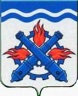 РОССИЙСКАЯ ФЕДЕРАЦИЯДУМА ГОРОДСКОГО ОКРУГА ВЕРХНЯЯ ТУРАШЕСТОЙ СОЗЫВТридцать шестое заседание РЕШЕНИЕ №  66	16 сентября 2021 года г. Верхняя Тура Об итогах проведения летней оздоровительной кампании 2021
Руководствуясь планом работы Думы Городского округа Верхняя Тура на 2021 год, рассмотрев и обсудив информацию начальника МКУ «Управление образования Городского округа Верхняя Тура» Буковой З.З. (вх. от 03.09.2021 г. № 165), заместителя главы администрации Городского округа Верхняя Тура Аверкиевой И.М. по вопросу об итогах проведения летней оздоровительной кампании 2021, учитывая заключение комиссии по местному самоуправлению и социальной политике от 09.09.2021 г. № 30,ДУМА ГОРОДСКОГО ОКРУГА ВЕРХНЯЯ ТУРА РЕШИЛА:1. Информацию «Об итогах проведения летней оздоровительной кампании 2021» принять к сведению (прилагается).2. Рекомендовать МКУ «Управления образования Городского округа Верхняя Тура» при подготовке вопросам «Об итогах проведения летней оздоровительной кампании» в дальнейшем включать информацию по сравнительному анализу проведения летней оздоровительной кампании за два предыдущих года по всем видам оздоровления и занятости детей и  подростков, а также запланированные показатели на летнюю оздоровительную кампанию на очередной год.3. Настоящее решение вступает в силу с момента принятия.	4. Контроль исполнения настоящего решения возложить на постоянную комиссию по местному самоуправлению и социальной политике (председатель Макарова С.Н.).Председатель Думы Городского округа Верхняя Тура 				 	И.Г. МусагитовПриложениек Решению Думы Городского округа Верхняя Тураот 16 сентября 2021 года № 66Информация МКУ «Управление образования Городского округа Верхняя Тура» по итогам проведения летней оздоровительной кампании 2021 года1.Были запланированы следующие целевые показатели охватом отдыхом и оздоровлением несовершеннолетних- 992 человека, из них:В санаториях- 80 человек- выполнено на 100 %. Оздоровление проводилось на базе санаториев «Руш», «Солнышко»В загородных лагерях- 164 человека- выполнено на 76 % (124 человека) отклонение от показателя на 40 человек. Было принято решение руководством ЗОЛ «Ельничный» передать квоту нашего муниципалитета ГО Нижняя Тура. Оздоравливались несовершеннолетние в загородных лагерях «Антоновский», «Солнышко», «Ельничный»В дневных лагерях- 600 человек- выполнено на 92 % (554 человека), отклонение от показателя на 46 человек. Планируем оздоровление оставшихся детей в осенние каникулы на базе МКУ «ПМЦ «Колосок». Дневные лагеря функционировали на базе МБОУ «СОШ № 14», МБОУ СОШ № 19, МКУ «ПМЦ «Колосок», ДШИ им А.А. Пантыкина, ДЮСШ, ВПК «Мужество»Иные формы оздоровления - 148 человек - 61 % (91 человек, из них 70 человек - трудовые отряды).Итого было охвачено отдыхом и оздоровлением 849 несовершеннолетних (86 %)2.  По Соглашению между Администрацией Городского округа Верхняя Тура и Министерством образования и молодежной политики от 09 марта 2021 г. № 255 выделено муниципалитету из областного бюджета - 3 264 800, 00 рублей. Освоено 2 735075,1 рублей (84 %)Из местного бюджета выделено 3 780 594,61 рублей на летнюю оздоровительную кампанию. За лето освоено 3 670 253,01 руб. (97%). Запланирована реализация 110 341,6 рублей в осенние каникулы. Итого 100 % использование местного бюджета.Из местного бюджета выделено на работу трудовых отрядов 164 859, 74 руб. (100 %) Проведено 5 смен.Выделено благотворительным фондом на поездки учащихся- 275 340 руб. (100 %)Из местного бюджета затрачено на следующие мероприятия:Обследование сотрудников дневных лагерей на ПЦР;Транспортные расходы;Акарицидная обработка территории;Медикаменты;Хозяйственные и моющие товары;Канцелярские товары;Бутилированная вода;Одноразовые стаканы.3. Организованы и проведены МКУ «ПМЦ «Колосок» (школой вожатых) следующие мероприятия в первую смену: торжественное открытие и закрытие смены, конкурс "Веселое колесо" с представителями ГИБДД, квест в библиотеке (все отряды в течение дня), игра "Где логика", игра "Танцевальный сапер" (в Колоске), мастер-классы "Гвоздика" в библиотеке. Одно танцевальное занятие для каждого отряда в клубе и три вокальных. Спартакиада и чемпионат по мини-футболу в Парке Здоровья. 22 июня день памяти и скорби. Экскурсии в пожарную часть.Во вторую смену организованы следующие мероприятия: экологическая квест-игра «Знатоки леса», квест в библиотеке «Ключи к здоровью», мини- футбол, спартакиада, День Нептуна, серебряное шоу.